Information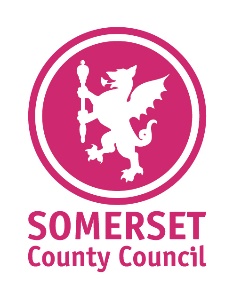 for Launch event for Somerset Moves strategyA special event is being held to celebrate the launch of Somerset Moves: The strategy for the development of physical activity and sport across Somerset 2022 – 2030. The launch event will take place in The Long Room at Somerset County Cricket Club on Thursday 29th September from 9.30am to 12noon, and councillors are welcome to book a place to attend.The Somerset Moves strategy has been developed as a partnership between SCC, NHS Somerset (Integrated Care Board) and Somerset Activity and Sports Partnership (SASP) to develop an inclusive, health-focused strategy for physical activity to support reducing health inequalities across Somerset. The launch will showcase the strategy, bringing it to life with people’s stories, videos and some key networking. It will be a vibrant event at Somerset Cricket County Ground, and SASP would like as many partners and organisations from community settings, Health, Education, Employment and Sport to attend for the morning. Please use the following link to book on to the event: Somerset Activity & Sports Partnership - Somerset Moves Strategy Launch (sasp.co.uk)SCC’s Public Health team has been involved in the development of the strategy. The group focused on answering the question: “Where can we have the most impact in helping people ‘move more’ in Somerset?”SCC and SASP invited partners from NHS Somerset, secondary care, primary care, and school improvement to join the strategy steering group. In September 2021, significant consultation with residents, local stakeholders, and partners in the community was undertaken, recognising the need for a ‘whole system approach’ to physical activity.The steering group will now lead on implementation of the strategy, with various partners being invited to support on specific themes.Lou Woolway, Deputy Director for Public Health, will be speaking at the launch event alongside other colleagues from health care and SCC. From:Kate Anderson, Public Health Specialist – Health ImprovementRelevant SLT Director and sign-off date: Lou WoolwayDate: 26/08/2022To: All County Councillors For more information please contact: Name: Sarah CoombsEmail: SCoombs@sasp.co.uk Or Name: Kate AndersonEmail: kanderson@somerset.gov.uk 